Year 5 & 6 Homework Week 6Homework is due in on Thursday 23rd October please complete in your red books and hand in on time. Please bring your homework book in time!Words of the week: Obstinate, Obliged, DeprivedFor the words above, find out the definition and create your own sentences.Spelling tests will be done on Wednesday so please learn the spellings below. Write the definition for and create a sentence for each word below. Just an extra challenge for those who would like to, can you add brackets into your sentence?In maths this week, we have been learning multiplication- area model and long multiplication method.Complete the questions below, using the methods we have been learning in class.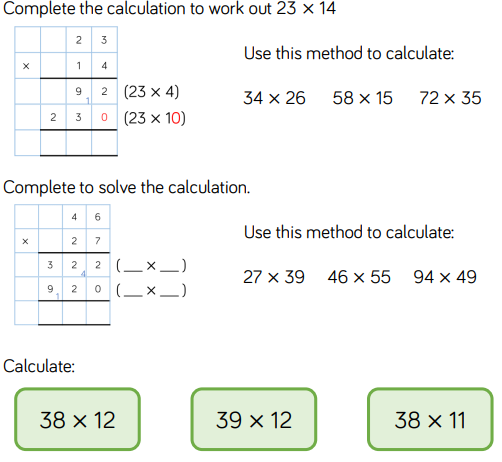 